St Francis Xavier College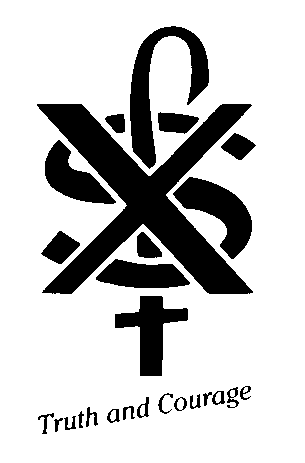 Excursion Risk Management Plan for day excursions within the ACTSTUDENTS/TRANSPORT/ACTIVITIESCopy to be submitted with the yellow ‘Variation of Routine’ form.Destination:      ______________________  Date of excursion:  ___________________*College phone number to be taken by organising teacher.Submitted by:		 Date:	ACTIVITYRISKMANAGEMENT PLANStudentsIllnessAsthma/Diabetes/Known illness InjurySunburn DehydrationFirst aid kit, College phone number on kit.A member of the supervising staff holds a current first aid qualification.Supervising staff current and competent in CPR.Medical forms completed and accessible to staff.First aid kit contains ventolin and spacer.Permission slips, with authority to seek medical aid if required.Qualified/Certified instructional staff. Staff to carry a mobile phone.Emergency services, College and parents contacted immediately if required.SunSmart rules applied, sunscreen available.Ensure water is available to staff and students.TransportCollege BusChartered BusRoad CrossingsLicensed Bus driver.Driver completes pre drive inspection of bus.Driver details on record with College Bursar.Students and staff to wear seatbelts and remain seated whilst travelling.Students counted and roll marked prior to any departure.Students to depart bus only in safe parking areas and on the left hand side of the road when instructed by staff.Staff to carry a mobile phone on the bus.Active supervision of students and behaviour whilst travelling.Bus company details left with the College.Seat belts, where fitted, are worn whilst travelling.Students counted and roll marked prior to any departure.Active supervision of students and behaviour whilst travelling.Staff to carry a mobile phone on the bus.Staff to conduct a controlled crossing.Underpasses and pedestrian signal lights to be used at all times where possible.Students are to walk at all times during a crossing.Staff to be familiar with activity/facility layout, expectations and rules prior to arrival.College rules and behaviour expectations will be explained to students before commencement.Appropriate supervision ratio adhered to for activities.Active supervision of the students is undertaken whilst at the facility/activity.Qualified/Certified instructional staff where applicable to activities.Activities / FacilitiesInjury  to student/staffAccidentLicensed Bus driver.Driver completes pre drive inspection of bus.Driver details on record with College Bursar.Students and staff to wear seatbelts and remain seated whilst travelling.Students counted and roll marked prior to any departure.Students to depart bus only in safe parking areas and on the left hand side of the road when instructed by staff.Staff to carry a mobile phone on the bus.Active supervision of students and behaviour whilst travelling.Bus company details left with the College.Seat belts, where fitted, are worn whilst travelling.Students counted and roll marked prior to any departure.Active supervision of students and behaviour whilst travelling.Staff to carry a mobile phone on the bus.Staff to conduct a controlled crossing.Underpasses and pedestrian signal lights to be used at all times where possible.Students are to walk at all times during a crossing.Staff to be familiar with activity/facility layout, expectations and rules prior to arrival.College rules and behaviour expectations will be explained to students before commencement.Appropriate supervision ratio adhered to for activities.Active supervision of the students is undertaken whilst at the facility/activity.Qualified/Certified instructional staff where applicable to activities.Details specific to activity












